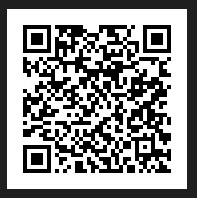 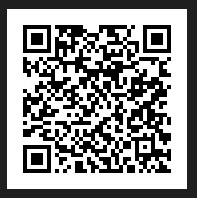  桃園市 大崙國民小學  ★疫苗接種相關說明：請參酌本校校網首頁公佈欄公告資訊我已詳閱Pfizer-BioNTech COVID-19 學生接種須知，瞭解疫苗之保護效力、副作用及禁忌與注意事項。接種方式(擇一勾選)接種資訊:    (請用藍/黑原子筆、詳細完整填寫，並檢查其正確性)                年        班               號          學生姓名：                   身分證/居留證/護照字號：                                              出生日期：（西元）             /             /	     聯絡電話：                                        家長簽名： 	身分證/居留證/護照字號：                                   接種前自我評估: 以下四個欄位都要確實勾選完整                                       □同意我的子女將接種 Pfizer-BioNTech COVID-19 疫苗□基礎劑第一劑□同意我的子女將接種 Pfizer-BioNTech COVID-19 疫苗□基礎劑第二劑□不同意□不同意■於校園集中接種□至衛生所/合約醫療院所接種